
SJSC BASH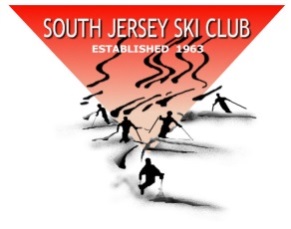 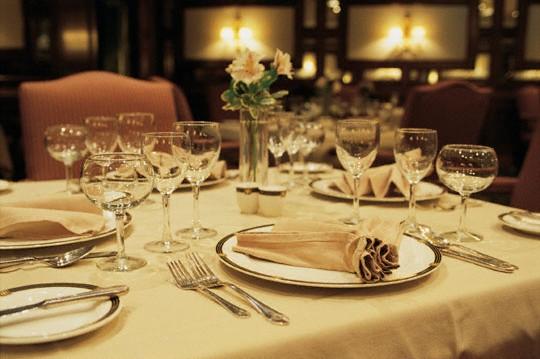 The BASH will be held November 18, 2016 at Tavistock Country Club from 6:30 pm to 11:30pm. Cocktail Hour from 6:30pm to 7:00 pmDancing music provided by Donato BrothersEnjoy the Grand Buffet, enjoy the cash bar, and a chance to win some fabulous prizes.Cost:$40.00. Tickets Available at Club meeting on October 12, 2016 or  Tickets are available via PayPal on club site (no fee  charged)